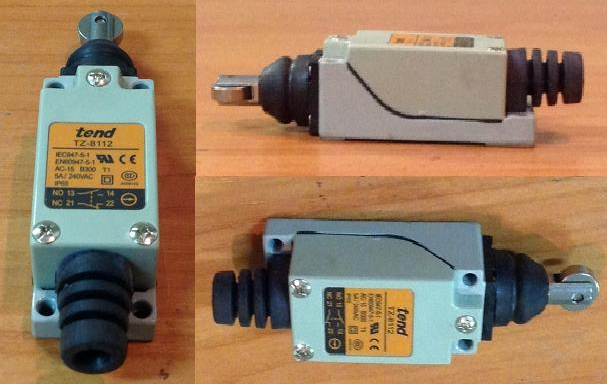 Код из 1САртикулНаименование/ Бренд/ПоставщикТехнические характеристикиГабаритыД*Ш*В,ммМасса,грМатериалМесто установки/Назначение02389Выключатель концевой TZ-8112L общ.=110W=27H=25Металл,пластик02389TendL общ.=110W=27H=25Металл,пластик02389WeiliL общ.=110W=27H=25Металл,пластик